Episode of admitted patient care—number of leave periods, total N[N]Exported from METEOR(AIHW's Metadata Online Registry)© Australian Institute of Health and Welfare 2024This product, excluding the AIHW logo, Commonwealth Coat of Arms and any material owned by a third party or protected by a trademark, has been released under a Creative Commons BY 4.0 (CC BY 4.0) licence. Excluded material owned by third parties may include, for example, design and layout, images obtained under licence from third parties and signatures. We have made all reasonable efforts to identify and label material owned by third parties.You may distribute, remix and build on this website’s material but must attribute the AIHW as the copyright holder, in line with our attribution policy. The full terms and conditions of this licence are available at https://creativecommons.org/licenses/by/4.0/.Enquiries relating to copyright should be addressed to info@aihw.gov.au.Enquiries or comments on the METEOR metadata or download should be directed to the METEOR team at meteor@aihw.gov.au.Episode of admitted patient care—number of leave periods, total N[N]Identifying and definitional attributesIdentifying and definitional attributesMetadata item type:Data ElementShort name:Number of leave periodsMETEOR identifier:270058Registration status:Health, Standard 01/03/2005Tasmanian Health, Standard 27/04/2021Definition:Number of leave periods in a hospital stay (excluding one-day leave periods for admitted patients).Data element concept attributesData element concept attributesIdentifying and definitional attributesIdentifying and definitional attributesData element concept:Episode of admitted patient care—number of leave periodsMETEOR identifier:269529Registration status:Health, Standard 01/03/2005Tasmanian Health, Standard 27/04/2021Definition:Number of leave periods in a hospital stay (excluding one-day leave periods for admitted patients).Leave period is a temporary absence from hospital, with medical approval for a period no greater than seven consecutive days.Object class:Episode of admitted patient careProperty:Number of leave periodsValue domain attributes Value domain attributes Identifying and definitional attributesIdentifying and definitional attributesValue domain:Total periods N[N]METEOR identifier:270661Registration status:Health, Standard 01/03/2005Tasmanian Health, Standard 27/04/2021Definition:Total number of time periods.Representational attributesRepresentational attributesRepresentational attributesRepresentation class:TotalTotalData type:NumberNumberFormat:N[N]N[N]Maximum character length:22Unit of measure:PeriodPeriodData element attributes Data element attributes Collection and usage attributesCollection and usage attributesGuide for use:If the period of leave is greater than seven days or the patient fails to return from leave, the patient is discharged.Comments:Recording of leave periods allows for the calculation of patient days excluding leave. This is important for analysis of costs per patient and for planning. The maximum limit allowed for leave affects admission and separation rates, particularly for long-stay patients who may have several leave periods.This data element was modified in July 1996 to exclude the previous differentiation between the psychiatric and other patients at the instigation of the National Mental Health Strategy Committee.Source and reference attributesSource and reference attributesOrigin:National Health Data CommitteeRelational attributesRelational attributesRelated metadata references:Is used in the formation of Episode of admitted patient care—length of stay (excluding leave days), total N[NN]       Health, Standard 01/03/2005       National Health Performance Authority (retired), Retired 01/07/2016       Tasmanian Health, Standard 05/09/2016
Is re-engineered from  Number of leave periods, version 3, DE, NHDD, NHIMG, Superseded 01/03/2005.pdf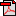  (14.5 KB)       No registration statusImplementation in Data Set Specifications:Admitted patient care separation (discharge) related data elements (TDLU) cluster       Tasmanian Health, Superseded 10/11/2023
Admitted patient care separation (discharge) related data elements (TDLU) cluster       Tasmanian Health, Standard 10/11/2023Implementation start date: 01/07/2023
Implementation end date: 30/06/2025
Conditional obligation: Required if episode of care meets the data elements criteria 

Admitted patient care separation (discharge) related data elements (TDLU) cluster (Private Hospitals)       Tasmanian Health, Standard 21/11/2023Implementation start date: 01/07/2023
Implementation end date: 30/06/2025
Conditional obligation: Required if episode of care meets the data elements criteria 

Tasmanian Admitted Patient Data Set - 2023       Tasmanian Health, Standard 22/11/2023Implementation start date: 01/07/2023
Implementation end date: 30/06/2024

